1. Personal Information 2. Registration FeeRegistration fees includes access to all meeting technical sessions;All participants will collect participation certificate, conference program, and other materials.3. Payment MethodCredit Card (No handling fee)https://confsys.iconf.org/online-payment/897438777 Please calculate the amount to pay. Please fill in the E-mail and Order ID after paying.Please submit the following documents to aivr@chairmen.org for registration confirmation.1. Registration Form (doc.)2. Payment Proof in jpg format.4. Registration Cancellation PolicyIf the participants request cancellation and refund due to personal reasons, the following refund policy applies.♦ 60 days ahead of the conference: 70% of payment refund♦ 30-60 days ahead of the conference: 50% of payment refund♦ Within 30 days ahead of the conference: no refundCancellation and refund request must be made formally via email. No shows will not be refunded. The organizing committees is not responsible for problems beyond our control such as weather conditions, campus conditions, travel difficulties, visa problems, health issues, etc.♦ The organizing committees reserves the right to change the dates and place of the conference due to force majeure.♦ The losses thus incurred from the force majeure events shall not be liabled and refunds policy shall not apply as well.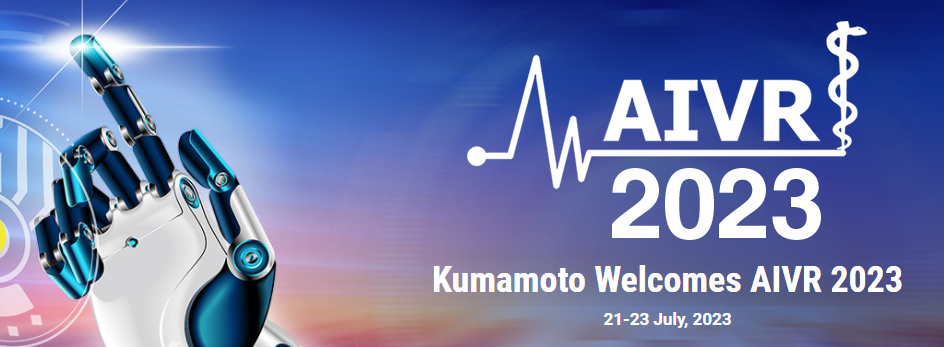 *Registrant Name:*Registrant Name:*Registrant Name:Male□  Female□*Prefix: Professor/ Associate Professor/ Assistant Professor/ Lecturer/ Ph.D. Candidate/ Postgraduate/ etc...*Prefix: Professor/ Associate Professor/ Assistant Professor/ Lecturer/ Ph.D. Candidate/ Postgraduate/ etc...*Prefix: Professor/ Associate Professor/ Assistant Professor/ Lecturer/ Ph.D. Candidate/ Postgraduate/ etc...*Participant’s Photo*Affiliation: *Affiliation: *Affiliation: *Participant’s Photo*Research Area:*Research Area:*Research Area:*Participant’s Photo*Country: *State/Province: *City: *Participant’s Photo*E-mail:  *E-mail:  *E-mail:  *E-mail:  Special dietary:Diabetic□    Vegetarian□    Halal□    Other□    (please specify:                       )Special dietary:Diabetic□    Vegetarian□    Halal□    Other□    (please specify:                       )Special dietary:Diabetic□    Vegetarian□    Halal□    Other□    (please specify:                       )Special dietary:Diabetic□    Vegetarian□    Halal□    Other□    (please specify:                       )Will you attend and registered for one-day tour (Offline Meeting):Yes □            No □Will you attend and registered for one-day tour (Offline Meeting):Yes □            No □Will you attend and registered for one-day tour (Offline Meeting):Yes □            No □Will you attend and registered for one-day tour (Offline Meeting):Yes □            No □CategoryBefore May 20, 2023After May 20, 2023OnsiteRegular Listener300 USD320 USD360 USDStudent Listener260 USD280 USD320 USDRegular Listener(Virtual Conference)200 USD220 USD260 USDStudent Listener(Virtual Conference)160 USD180 USD220 USDSocial Program80 USD80 USD---Enter the Total Amount You Paid:Enter the Total Amount You Paid:Email Address of the PaymentOrder ID